Порядок определения размеры платы за использование земель или земельного участка, находящихся в муниципальной собственности, для возведение гражданами гаражей, являющимися некапитальными сооружениямиНастоящий Порядок устанавливает правила определения платы за использование земельных участков, находящихся в муниципальной собственности муниципального образования Шапкинский сельсовет, для возведения гражданами гаражей, являвшихся некапитальными сооружениями (далее – земельные участки).Размер платы за использование земельных участков определяется постановлением администрации Шапкинского сельсовета.В случае, если в Единый государственный реестр недвижимости внесены сведения о кадастровой стоимости земельных участков, размер платы за использование земельных участков определяется по следующей формуле:РПл = (КС * Ст) * КЧS *  Кд/Кr, гдеРПл – размер платы за использование земельного участка, в рублях;КС – кадастровая стоимость земельного участка, сведения о которой внесены в Единый государственный реестр недвижимости, в рублях;Ст – ставка земельного налога для земельного участка с видом разрешённого строительства, предусматривающим возведение гаражей, в процентах; КЧS – коэффициент площади земельных участков.Коэффициент площади земельных участков принимается равным 1, за исключением случаев возведением гаража с использованием части земельного участка, при котором площади земельных участков рассчитывается по следующей формуле:КЧS =  Sч/S общ, где:Sч – площадь земельного участка, используемой гражданином, в квадратных метрах;Sобщ – общая площадь земельного участка, часть которого используется гражданином, в квадратных метрах;Кд – количество календарных дней использования гражданином земельного участка в течение календарного года;Kr – количество  дней в году(365 или 366 дней) .В случае, если в Едином государственном реестре недвижимости отсутствуют сведения о кадастровой стоимости земельных участков, размер платы за использование земельных участков определяется в расчёте на год по следующей формуле:РПл = Су*S * Ст * Кд/Кr, гдеРПл - размер платы за использование земельного участка, в рублях;Kr Су – среднее значение удельного показателя кадастровой стоимости земельных участков в кадастровых кварталах населённых пунктов Красноярского края, утверждённое в установленном нормативными правовыми актами порядке, в рублях на 1 квадратный метр;S – площадь земельного участка, части земельного участка, в квадратных метрах;Ст  - ставка земельного налога для земельного участка в видом разрешённого использования, предусматривающим возведение гаражей, в процентах;Кд –– количество календарных дней использования гражданином земельного участка в течение календарного года;Kr - количество дней в году (365 или 366 дней).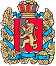 Администрация Шапкинского сельсоветаЕнисейского района                                                       Красноярского края	ПОСТАНОВЛЕНИЕ19.07.2022г.        		                      п. Шапкино                                       № 42-п Об установлении Порядка определение платы за пользование земель или земельных участков, находящихся в муниципальной собственности  муниципального образованияШапкинский сельсовет, для возведения гражданами гаражей, являющихся некапитальными сооружениямиВ соответствии с пунктом 2 статьи 39.36-1 Земельного кодекса Российской Федерации, Уставом Шапкинского сельсоветаПОСТАНОВЛЯЮ:Установить порядок определения размеры платы за использование земель или земельного участка, находящихся в муниципальной собственности, для возведение гражданами гаражей, являющимися некапитальными сооружениями, согласно приложению, к настоящему постановлению. Контроль за исполнением настоящего постановления оставляю за собой. Настоящее постановление вступает в силу после официального опубликования в газете «Шапкинский вестник» и подлежит размещению на Интернет сайте администрации Шапкинского сельсовета.Главы сельсовета                                                                                Загитова Л.И.Приложение № 1 к постановлению №42-п от 19.07.2022